Қысқа мерзімді жоспарПәні: қазақ тілі                                                                                    Мектеп: №59 ЖББОМҰзақ мерзімді  жоспар бөлімі: Аспан әлемінің құпиялары          Мұғалім:Кемалова А.СКүні: 27.04.2017ж.                                                                              Қатысқандар саны:21Сынып: 5                                                                                             Қатыспағандар саны:20Пәні: қазақ тілі                                                                                    Мектеп: №59 ЖББОМҰзақ мерзімді  жоспар бөлімі: Аспан әлемінің құпиялары          Мұғалім:Кемалова А.СКүні: 27.04.2017ж.                                                                              Қатысқандар саны:21Сынып: 5                                                                                             Қатыспағандар саны:20Пәні: қазақ тілі                                                                                    Мектеп: №59 ЖББОМҰзақ мерзімді  жоспар бөлімі: Аспан әлемінің құпиялары          Мұғалім:Кемалова А.СКүні: 27.04.2017ж.                                                                              Қатысқандар саны:21Сынып: 5                                                                                             Қатыспағандар саны:20Пәні: қазақ тілі                                                                                    Мектеп: №59 ЖББОМҰзақ мерзімді  жоспар бөлімі: Аспан әлемінің құпиялары          Мұғалім:Кемалова А.СКүні: 27.04.2017ж.                                                                              Қатысқандар саны:21Сынып: 5                                                                                             Қатыспағандар саны:20Сабақ тақырыбыСабақ тақырыбыАй және күнАй және күнОсы сабақта қол жеткізілетін оқу мақсаттары (оқу бағдарламасына сілтеме)Осы сабақта қол жеткізілетін оқу мақсаттары (оқу бағдарламасына сілтеме)5.О.1. Ақпаратты түсіну. 5.Ж3. Сюжетті суреттердің (фотосуреттер) желісі бойынша әңгіме құрастыру.5.Ж6. Мәтіндегі орфографиялық қателерді сөздіктерге сүйене отырып, түзету және редакциялау. 5.О.1. Ақпаратты түсіну. 5.Ж3. Сюжетті суреттердің (фотосуреттер) желісі бойынша әңгіме құрастыру.5.Ж6. Мәтіндегі орфографиялық қателерді сөздіктерге сүйене отырып, түзету және редакциялау. Сабақ мақсаттарыСабақ мақсаттарыБарлық оқушылар: сюжетті суреттердің (фотосуреттер) желісі бойынша әңгіме құрастырады, ай мен күн жөнінде мәлімет алады, мәтіндегі негізгі ойды анықтайды. Көптеген оқушылар: мәтінге тақырып қояды, мәтіндегі орфографиялық қателерді сөздіктерге сүйене отырып түзетеді, мәтіндегі қосымша ақпараттарды анықтайды. Кейбір оқушылар: мәтіндегі орфографиялық қателерді түзетеді және редакциялайды.Барлық оқушылар: сюжетті суреттердің (фотосуреттер) желісі бойынша әңгіме құрастырады, ай мен күн жөнінде мәлімет алады, мәтіндегі негізгі ойды анықтайды. Көптеген оқушылар: мәтінге тақырып қояды, мәтіндегі орфографиялық қателерді сөздіктерге сүйене отырып түзетеді, мәтіндегі қосымша ақпараттарды анықтайды. Кейбір оқушылар: мәтіндегі орфографиялық қателерді түзетеді және редакциялайды.Бағалау критерийлеріБағалау критерийлеріБілім алушы- Мәтіндегі негізгі және қосымша ақпараттарды    анықтайды. - Тірек сөздерді қолданып, сурет бойынша      әңгіме құрастырады;- Орфографиялық нормаға сәйкес мәтінді түзетіп,    редакциялайды.Білім алушы- Мәтіндегі негізгі және қосымша ақпараттарды    анықтайды. - Тірек сөздерді қолданып, сурет бойынша      әңгіме құрастырады;- Орфографиялық нормаға сәйкес мәтінді түзетіп,    редакциялайды.Ойлау  дағдыларының деңгейіОйлау  дағдыларының деңгейіжоғары деңгей дағдыларыжоғары деңгей дағдыларыТілдік мақсаттарТілдік мақсаттарПәнге тән лексика мен терминология: жұлдыз, жер, жер серігі, ғарыш, ай, күн, аспан.Диалог пен жазу үшін пайдалы сөздер мен сөз тіркестері:Орфографиялық норма дегеніміз не?Айдың тұтылуын қалай қадағалауға болады?Күн неге батады және шығады?Пәнге тән лексика мен терминология: жұлдыз, жер, жер серігі, ғарыш, ай, күн, аспан.Диалог пен жазу үшін пайдалы сөздер мен сөз тіркестері:Орфографиялық норма дегеніміз не?Айдың тұтылуын қалай қадағалауға болады?Күн неге батады және шығады?Құндылықтарды дарытуҚұндылықтарды дарытуАспан құпиялары туралы білімдерін кеңейту; Табиғатқа деген сүйіспеншілік сезімдерін ояту; Табиғатты қадірлей білуге тәрбиелеу.Аспан құпиялары туралы білімдерін кеңейту; Табиғатқа деген сүйіспеншілік сезімдерін ояту; Табиғатты қадірлей білуге тәрбиелеу.Пәнаралық байланыстарПәнаралық байланыстарАғылшын тілі, орыс тілі, жаратылыстануАғылшын тілі, орыс тілі, жаратылыстануАКТ қолдану дағдыларыАКТ қолдану дағдыларыСлайд, бейнематериалдарСлайд, бейнематериалдарАлдыңғы білім Алдыңғы білім Жер кіндігіЖер кіндігіСабақ барысыСабақ барысыСабақ барысыСабақ барысыСабақтың жоспарланған  кезеңдеріСабақтағы жоспарланған іс-әрекет  Сабақтағы жоспарланған іс-әрекет  РесурстарСабақтың басыШаттық шеңбері.  - Амансыңдар ма, балалар?! Қандай керемет таң?! Бір-бірімізді көңілді әрі үлкен қуанышпен қарсы алу үшін мен сендерді шаттық шеңберіне шақырамын. Өйткені біздің шеңберімізге әрқашан да нағыз шынайы достар жиналады. Қол ұстасып, айтайық:  Ән салуға барамыз,  (балалар шеңбер бойымен жүреді)  Досымызды табамыз.  (жүріп келіп, тоқтайды)  Сәлемет пе?! Міне, мен!  (қолдарын екі жаққа сермейді)  Доспын енді сенімен.  (бір-бірімен қол алысады)Топқа бөлу. Суреттер арқылы оқушыларды үш топқа бөлу                       1-топ  "Ай"2-топ  "Күн"3-топ  "Жер"Ай-луна-sunКүн-солнце-moonЖер-земля- earthШаттық шеңбері.  - Амансыңдар ма, балалар?! Қандай керемет таң?! Бір-бірімізді көңілді әрі үлкен қуанышпен қарсы алу үшін мен сендерді шаттық шеңберіне шақырамын. Өйткені біздің шеңберімізге әрқашан да нағыз шынайы достар жиналады. Қол ұстасып, айтайық:  Ән салуға барамыз,  (балалар шеңбер бойымен жүреді)  Досымызды табамыз.  (жүріп келіп, тоқтайды)  Сәлемет пе?! Міне, мен!  (қолдарын екі жаққа сермейді)  Доспын енді сенімен.  (бір-бірімен қол алысады)Топқа бөлу. Суреттер арқылы оқушыларды үш топқа бөлу                       1-топ  "Ай"2-топ  "Күн"3-топ  "Жер"Ай-луна-sunКүн-солнце-moonЖер-земля- earthАй, күн, жердің суретіСабақтың ортасыТоппен жұмыс. 1-тапсырма  “Екі жақты күнделік" стратегиясы. 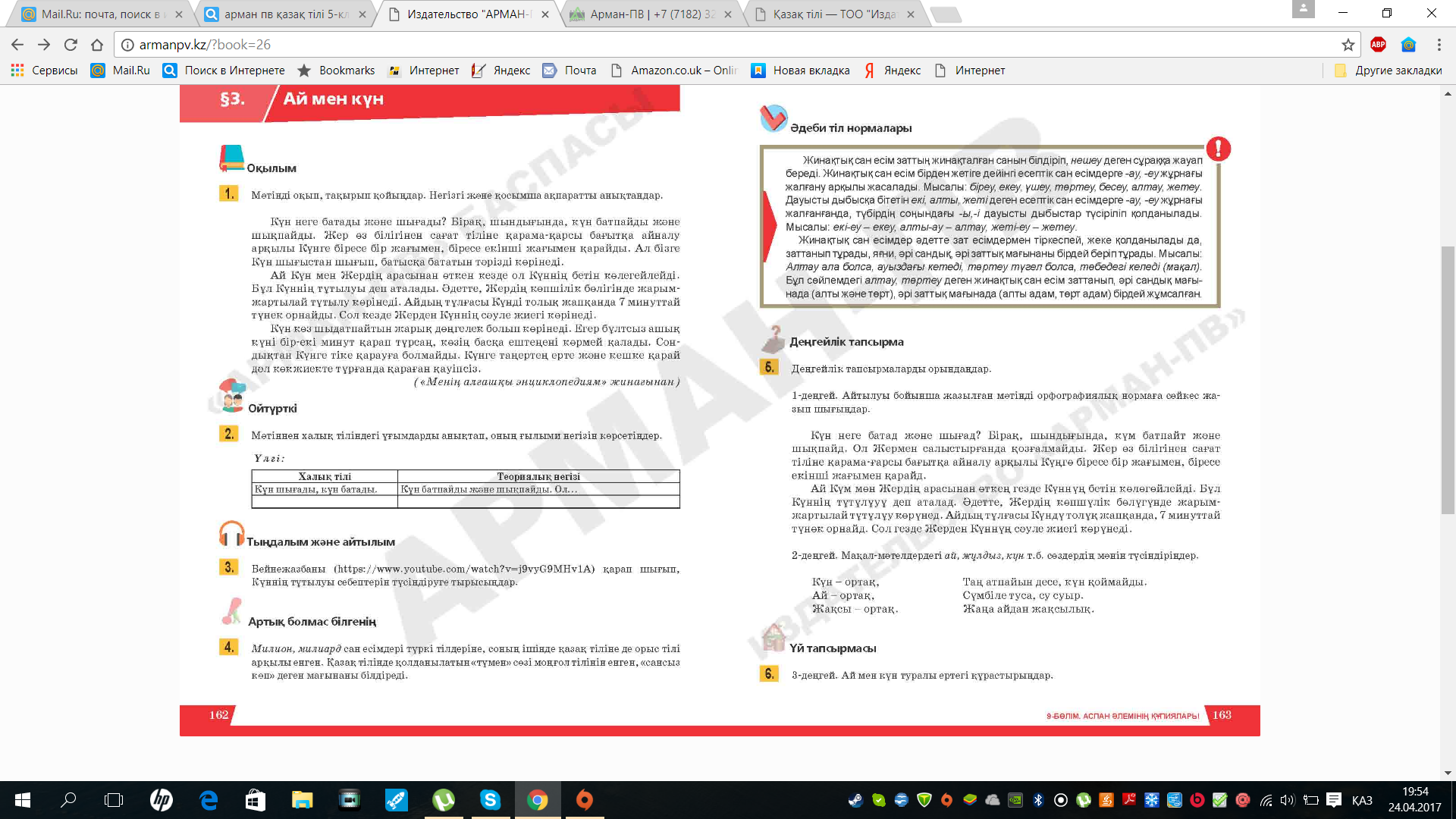 Жұппен жұмыс. 2-тапсырма  "Сәйкестікті айқында" стратегиясыЖеке жұмыс. 3-тапсырма    “Суретті әңгімеле” әдісі. Мақсаты: берілген тірек сөздер мен суреттер арқылы  әңгіме құрастыру, постер қорғау Топпен жұмыс. 4-тапсырмаМәтінді оқып шығып, “Ішкі-сыртқы шеңбер” әдісі бойынша орындау Топпен жұмыс. 1-тапсырма  “Екі жақты күнделік" стратегиясы. Жұппен жұмыс. 2-тапсырма  "Сәйкестікті айқында" стратегиясыЖеке жұмыс. 3-тапсырма    “Суретті әңгімеле” әдісі. Мақсаты: берілген тірек сөздер мен суреттер арқылы  әңгіме құрастыру, постер қорғау Топпен жұмыс. 4-тапсырмаМәтінді оқып шығып, “Ішкі-сыртқы шеңбер” әдісі бойынша орындау Оқулық, оөыту әдістемесіСуретті салуға қажетті құралдарСтикер, плакатТақырыптық суреттер, "Ай, күн" тақырыбына суреттер топтамасыСабақтың соңыКері байланыс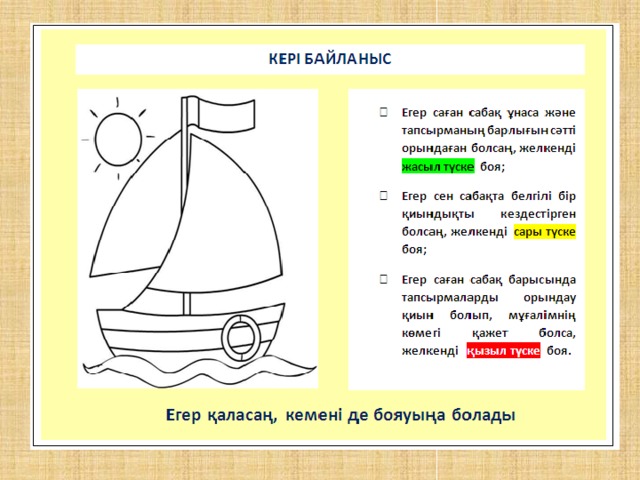 Кері байланысҮй тапсырмасыАй және күн туралы ертегі құрастыруАй және күн туралы ертегі құрастыруРефлексияБағалау критерийіТапсырмаДескрипторБаллБағалау критерийіТапсырмаБілім алушыБаллМәтіндегі негізгі және қосымша ақпараттарды анықтайды.1234-мәтіндегі айтылатын ойды анықтайды;1Мәтіндегі негізгі және қосымша ақпараттарды анықтайды.1234- мәтіндегі ақпараттарды ажыратады;1Тірек сөздерді қолданып, сурет бойынша әңгіме құрастырады.1234- тірек сөздерді орынды қолданады;1Тірек сөздерді қолданып, сурет бойынша әңгіме құрастырады.1234-әңгімеге ат қояды;1Тірек сөздерді қолданып, сурет бойынша әңгіме құрастырады.1234- сурет бойынша әңгіме құрастырады;1Орфографиялық нормаға сәйкес мәтінді түзетіп, редакциялайды1234- қате жазылған сөздерді анықтайды;1Орфографиялық нормаға сәйкес мәтінді түзетіп, редакциялайды1234- дұрыс сөзбен салыстырады;1Орфографиялық нормаға сәйкес мәтінді түзетіп, редакциялайды1234- ережемен сәйкестендіреді.1